Запорная задвижка ASP 150Комплект поставки: 1 штукАссортимент: К
Номер артикула: 0092.0435Изготовитель: MAICO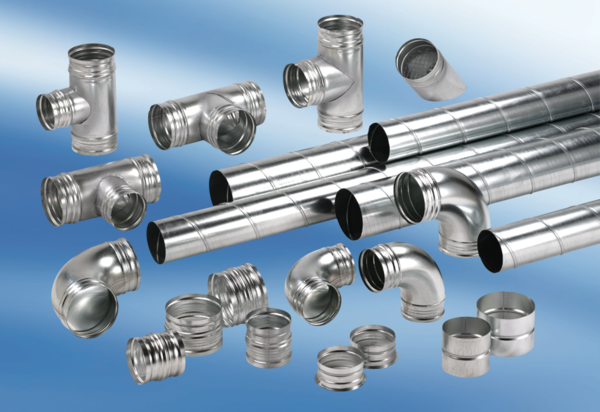 